	Vadovaudamasi Lietuvos Respublikos vietos savivaldos įstatymo 7 straipsnio 10 punktu, Valstybės turto perdavimo valdyti, naudoti ir disponuoti juo patikėjimo teise tvarkos aprašu, patvirtintu Lietuvos Respublikos Vyriausybės 2001 m. sausio 5 d. nutarimu Nr. 16 „Dėl valstybės turto perdavimo valdyti, naudoti ir disponuoti juo patikėjimo teise tvarkos aprašo patvirtinimo“,  Lietuvos Respublikos valstybės ir savivaldybių turto valdymo, naudojimo ir disponavimo juo įstatymo 7 straipsnio 2 dalies 3 punktu, 11 straipsnio 1 dalies 2 punktu  ir atsižvelgdama į Lietuvos Respublikos Vyriausiosios rinkimų komisijos 2020 m. sausio 24 d. raštą Nr. 2-69 (1.5) „Dėl sutikimo perimti valstybės turtą“, Pagėgių savivaldybės taryba n u s p r e n d ž i a:		1. Sutikti perimti valstybės turtą valdyti, naudoti ir disponuoti juo patikėjimo teise valstybinės (valstybės perduotos savivaldybėms) funkcijos įgyvendinimui − balsavimo patalpų inventorių (sąrašas pridedamas), kurio bendra įsigijimo vertė – 4139,63 Eur (keturi tūkstančiai šimtas trisdešimt devyni eurai, 63 centai).	2. Įpareigoti Pagėgių savivaldybės administracijos direktorių Savivaldybės vardu pasirašyti šiame sprendime nurodyto turto perdavimo ir priėmimo aktą.	3. Sprendimą paskelbti Pagėgių savivaldybės interneto svetainėje www.pagegiai.lt.	Šis sprendimas gali būti skundžiamas Regionų apygardos administracinio teismo Klaipėdos rūmams (Galinio Pylimo g. 9, 91230 Klaipėda) Lietuvos Respublikos administracinių bylų teisenos įstatymo nustatyta tvarka per 1 (vieną) mėnesį nuo sprendimo paskelbimo ar įteikimo suinteresuotiems asmenims dienos.Savivaldybės meras			                                       Vaidas BendaravičiusPAGĖGIŲ SAVIVALDYBEI PERDUODAMO TURTO SĄRAŠAS___________________________________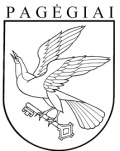 Pagėgių savivaldybės tarybasprendimas SUTIKIMO PERIMTI valstybės turtą2020 m. vasario 6 d. Nr. T- 4PagėgiaiEil. Nr. SavivaldybėBalsavimo kabinosVieneto įsigijimo vertė (eurais)Balsavimo kabinos neįgaliemsVieneto įsigijimo vertė (eurais)IškabosVieneto įsigijimo vertė (eurais)BalsadėžėsVieneto įsigijimo vertė (eurais)Perduodamo turto bendra įsigijimo vertė (eurais)1.Pagėgių11117,2511155,361121,51182,224139,63